Тур с отдыхом в Испании на 14 дней (ч/з Амстердам)Берлин – Амстердам – Брюгге* - Брюссель – 7 дней отдыха на море в Ллорет-де-Мар – Жирона* - Барселона* - Авиньон* - Лион – Женева – ПрагаПрограмма тура1 день. Выезд в ГерманиюВыезд ранним утром, ориентировочно в 4 часа утра, с д/с Дружная (это обратная сторона ж/д вокзала г. Минска). Возможен выезд накануне вечером в зависимости от обстановки на границе. Транзит до Бреста (возможно на поезде). Прохождение границы на рейсовом автобусе либо на занявшим очередь туристическом автобусе. Далее переезд в отель на границе Польши и Германии, во время трансфера делаем санитарные остановки и остановку на питание. Вечером заселение в гостиницу и ночлег.2 день. БерлинЗавтрак в отеле и выселение. Отправление в Берлин на обзорную экскурсию (20 евро оплачивается самостоятельно экскурсоводу). В программу экскурсии включено: Александр-Плац, Музейный остров, прогулка по самому старому району Берлина – Митте, осмотр Телевизионной башни Берлина, улица Унтер-ден-Линден. После экскурсии свободное время.Желающим предлагаем посетить авторскую, дополнительную экскурсию «Секреты Берлина» (15 евро). В рамках экскурсии увидим: Сони-Центр, Памятник Холокосту, Бранденбургские ворота, Рейхстаг и Бундестаг. Помимо этого, посетим Ист-Сайд Галери – это самый большой, сохранившийся фрагмент берлинской стены, именно здесь изображена гравюра художника современника, на которой целуются Брежнев и Хоннекер.В 3 часа дня отправление из Берлина на ночлег в отель на границе Нидерландов и Германии. Заселение в отель вечером, ночлег.3 день. АмстердамЗавтрак. Отправление в Амстердам. По приезду автобусная обзорная экскурсия по городу (20 евро оплачивается самостоятельно экскурсоводу): железнодорожный вокзал, музей современного искусства, мельницу на улице Царя Петра, где варят пиво, мельницу Рембрандта, Ватерлоо плейн, блошиный рынок, конгресс центр, жилые дома на воде. Свободное время.Желающим предлагаем прогулку на кораблике по каналам Амстердама (20 евро) либо посещение голландской деревни – Заанс Ханса (20 евро), либо пешеходная экскурсия по центру Амстердама (20 евро).Вечером переезд на границу Франции и Бельгии. Ночлег.4 день. Брюссель, БрюггеЗавтрак. Желающим предлагаем посетить Брюгге (30 евро). Город сохранивший свой центр полностью с 13-го века. Здесь Вы увидите: башню Белфорт, церковь Святой Крови, церковь Богоматери, монастырь Бегинок, Гроте Маркт.Далее отправляемся в столицу Бельгии и Евросоюза – Брюссель, переезд 140км. Вас ожидает обзорная экскурсия по городу (20 евро оплачивается самостоятельно экскурсоводу): Ратуша, монумент Атомиум, Королевский Гранд-Плас, Писающий мальчик, дворец Карла Лотарингского, королевская галерея. Свободное время. Отправление в Испанию. Ночной переезд.5 день. Отдых на мореПо приезду расселение в отеле. Отдых на море. Возможность выезда на экскурсии за доп. плату: Свободное время. Ночлег в отеле. Ужин за доп. плату.6 день. Отдых на мореОтдых на море. Возможность выезда на экскурсии за доп. плату: Жирона + шопинг+ Бодега»(20€), Монсеррат + Барселона (55€), Прогулка на кораблике вдоль побережья Коста-Бравы (20€). Свободное время. Ночлег в отеле. Ужин за доп. плату.7 день. Отдых на мореОтдых на море. Возможность выезда на экскурсии за доп. плату: Жирона + шопинг+ Бодега»(20€), Монсеррат + Барселона (55€), Прогулка на кораблике вдоль побережья Коста-Бравы (20€). Свободное время. Ночлег в отеле. Ужин за доп. плату.8 день. Отдых на мореОтдых на море. Возможность выезда на экскурсии за доп. плату: Жирона + шопинг+ Бодега»(20€), Монсеррат + Барселона (55€), Прогулка на кораблике вдоль побережья Коста-Бравы (20€). Свободное время. Ночлег в отеле. Ужин за доп. плату.9 день. Отдых на мореОтдых на море. Возможность выезда на экскурсии за доп. плату: Жирона + шопинг+ Бодега»(20€), Монсеррат + Барселона (55€), Прогулка на кораблике вдоль побережья Коста-Бравы (20€). Свободное время. Ночлег в отеле. Ужин за доп. плату.10 день. Отдых на мореОтдых на море. Возможность выезда на экскурсии за доп. плату: Жирона + шопинг+ Бодега»(20€), Монсеррат + Барселона (55€), Прогулка на кораблике вдоль побережья Коста-Бравы (20€). Свободное время. Ночлег в отеле. Ужин за доп. плату.11 день. Авиньон, ЛионЗавтрак. Отправление во Францию. По дороге предлагаем посетить Авиньон (15 евро). Это вторая столица католической церкви. Здесь в средние века находился Папа Римский. Мы увидим: Папский дворец, собор Нотр-дам-де-Дом, готические церкви, развалины моста Сен-Бенезе.Приезд в Лион (20 евро оплачивается самостоятельно экскурсоводу). Мы увидим 3-й по величине город Франции. Увидим остров Прескиль, собор Сен-Жан, базилику Нотр-дам-де-Фурвьер, отель Дьё. Немного свободного времени.
Переезд к Швейцарской границе. Заселение в отель. Ночлег.12 день. Женева, Швейцарская РивьераЗавтрак. Выселение из отеля. По дороге предлагаем посетить экскурсию – Швейцарская Ривьера (30 евро) — восхитительное побережье Женевского озера, которое называют «жемчужина Швейцарии». Вы увидите Лозанну, Вивье, Монтрё и один из самых знаменитых в Европе замков – Шильонский.Далее переезд в Женеву (20 евро оплачивается самостоятельно экскурсоводу). Это город, который привлекает чистым горным воздухом, высококлассной инфраструктурой, а также роскошными магазинами. По приезду проводится обзорная экскурсия, в ходе которой Вы увидите основные достопримечательности: Дворец наций, Английский сад, Международный автосалон, собор Святого Петра, Стену Реформации, городские купальни, штаб-квартиры ООН. Свободное время. Вечером отправление в ночной переезд в Прагу.13 день. ПрагаПереезд в столицу Чехии, где Вас ожидает обзорная экскурсия по Праге (20 евро оплачивается самостоятельно экскурсоводу): древняя Пороховая башня, Сословный театр, первый Пражский университет, костел девы Марии перед Тыном, Староместская площадь, Астрономические часы с небесной механикой на ратуше, еврейский квартал Йозефов, Карлова улица… и конечно же, Карлов мост, где обязательно нужно остановиться для того, чтоб загадать желание. Далее свободное время для самостоятельного знакомства с городом, а желающим предлагаем дополнительные экскурсии:• Круиз по Влтаве (30 евро). 2х часовой круиз по красавице Влтаве с шведским столом. Во время круиза Вам так же проведут увлекательную экскурсию.• Мистическая Прага (15 евро). Самая захватывающая и мистическая экскурсия по Праге. Вы узнаете потаенные секреты узких Пражских улочек, Вам расскажут леденящие душу истории о водяных и ведьмах, а также о таинственном ордене алхимиков.• Экскурсия Градчаны и Пражский Град (10 евро). В процессе авторской экскурсии мы увидим достопримечательности мирового уровня, внесенные в список всемирного наследия ЮНЕСКО. Познакомимся с Градчанами – престижным районом, некогда поселением, которое было основано у стен королевской резиденции. А также непосредственно с Пражским Градом, бывшей королевской резиденцией, а ныне визитной карточкой Праги, в центре которой возвышается собор Св. Вита.Вечером отправление на границу Польши и Чехии. Ночлег в отеле.14 день. Приезд в БеларусьЗавтрак. Отправление в Беларусь. Приезд в Беларусь поздно вечером.В стоимость тура входит:проезд автобусом еврокласса;проживание в транзитных отелях 2*S/3*/4* по маршруту (5 ночей);завтраки в транзитных отелях;проживание в Испании в отеле Sunshine Park в номерах без балкона (с балконом за доп. плату - 6 ночей);сопровождение;В стоимость тура не входит:консульский сбор;туристическая услуга – 100.00 BYN;медицинская страховка;дополнительные экскурсии;проживание в отеле Sunshine park в номерах, где есть балкон (от 15 до 30 € в зависимости от даты заезды);ужины во время отдыха - 10 € (шведский стол) за 1, если брать с завтраком, если без завтрака, то 12 € за ужин;билеты в музеи;таксы в отелях (около 12 € за всю поездку);завтраки в отелях в Испании по 5 € за день (оплачиваются по желанию на рецепции);резервация точного места в автобусе - 10 €;проезд на общественном транспорте в городе (если такое потребуется);обзорные экскурсии: Берлин, Амстердам, Брюссель, Лион, Женева, Прага (оплачиваются каждая по 20 € евро самостоятельно на маршруте экскурсоводу обязательно, итого 120 €).Туристическое агентство «Вит-Орбис» не несет ответственности за изменение программы тура. Туристический оператор оставляет за собой право вносить некоторые изменения в программу тура без уменьшения общего объема и качества услуг, осуществлять замену заявленных отелей на равнозначные (в случае обстоятельств, вызванных причинами, от фирмы не зависящими). Туристический оператор не несет ответственности за задержки, связанные с простоем на границах, пробками на дорогах. Время  прибытия указаны ориентировочно.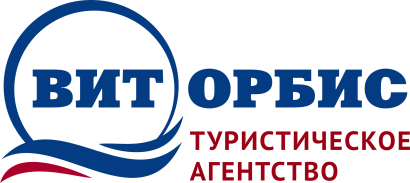       Республика Беларусь 210009                               г. Витебск, ул. Чапаева 4-38                                                            Тел./факс: +375 (212) 265-500МТС: +375 (29) 5-110-100  www.vitorbis.com  e-mail: vitorbis@mail.ruДаты заездовЦена16.06.2024 - 29.06.2024560 €28.07.2024 - 10.08.2024645 €18.08.2024 - 31.08.2024580 €08.09.2024 - 21.09.2024560 €